H A R I S H C H A N D R A P U R  C O L L E G E 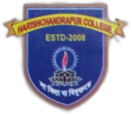                    (Affiliated to The University of Gour Banga)  ESTD – 2008. Memo  No.  September/2018/01                                                                           Date: 07.09.2018                                                 N O T I F I C A T I O NThis is to notify that the B.A. Honours & General Regular Classes of the session 2018 – 19, will be started on and from 18.09.2018.                                       						    Sd/-	                                                                                                                  (Litan Biswas)                                                            								      Teacher-in-Charge								                                      Harishchandrapur college, Malda.P.O.- PIPLA,  DIST.- MALDA, PIN.-732125,  MOB.- 8768130356   e-mail- harishchandrapurcollege2008@gmail.com,  Website- www.harishchandrapurcollege.org.in